Riesgos a los ojos en el lugar de trabajo pueden incluir partículas de polvo, metal o madera. químicos o ácidos. aceite caliente, fuego o vapor. todas las anteriores.Los Riesgos de Impacto, que pueden causar lesiones a los ojos, son aquellos que resulta de 				 y podrían ser creados por herramientas de molienda o corte. objetos voladores o que caen paletastomar un descanso largo agotamiento por calor Lesiones por Calor pueden ocurrir a los ojos y rostro cuando los trabajadores están expuestos a provisiones de limpieza. altas temperaturas, salpicaduras de metal fundido o chispas calientes. herramientas oxidadas.objetos voladores o que caen. Para prevenir lesiones de ojos en el trabajo, siempre use 				 diseñados para la tarea.botasbuenos pensamientosgafas o goggles de seguridad fuerza super humana Las gafas de seguridad deben ser clasificadas ANSI Z87.1.VerdaderoFalsoRiesgos a los ojos en el lugar de trabajo pueden incluir partículas de polvo, metal o madera. químicos o ácidos. aceite caliente, fuego o vapor. 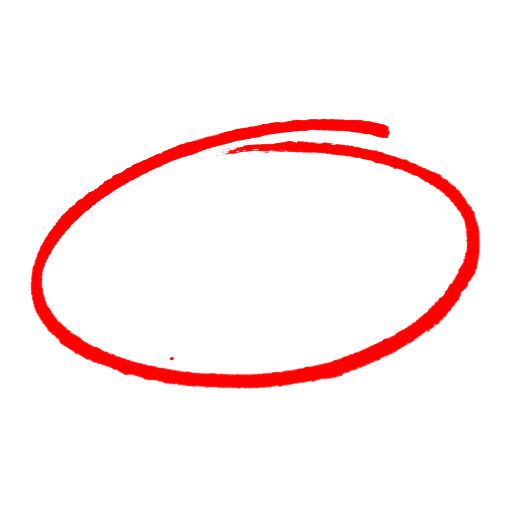 todas las anteriores.Los Riesgos de Impacto, que pueden causar lesiones a los ojos, son aquellos que resulta de 				 y podrían ser creados por herramientas de molienda o corte. objetos voladores o que caen paletastomar un descanso largo agotamiento por calor Lesiones por Calor pueden ocurrir a los ojos y rostro cuando los trabajadores están expuestos a provisiones de limpieza. altas temperaturas, salpicaduras de metal fundido o chispas calientes. herramientas oxidadas.objetos voladores o que caen. Para prevenir lesiones de ojos en el trabajo, siempre use 				 diseñados para la tarea.botasbuenos pensamientosgafas o goggles de seguridad fuerza super humana Las gafas de seguridad deben ser clasificadas ANSI Z87.1.VerdaderoFalsoSAFETY MEETING QUIZPRUEBA DE REUNIÓN DE SEGURIDADSAFETY MEETING QUIZPRUEBA DE REUNIÓN DE SEGURIDAD